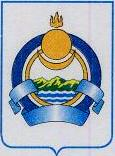         МИНИСТЕРСТВО ЭКОНОМИКИ РЕСПУБЛИКИ БУРЯТИЯ                      БУРЯАД УЛАСАЙ ЭКОНОМИКЫН ЯАМАНЛенина ул., д. 54, Дом Правительства, а/я 26, г. Улан-Удэ, Республика Бурятия, 670001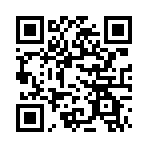 Тел. (3012) 21-38-80, факс. (3012) 21-45-43e-mail: info@mecn.govrb.ru; сайт: http://egov-buryatia.ru/minec/Об организации обучения по охранетруда по новым правиламУважаемые коллеги!С 1 сентября 2022 года вступило в действие новое Постановление Правительства Российской Федерации от 24.12.2021 № 2464 «О порядке обучения по охране труда и проверки знания требований охраны труда» (вместе с «Правилами обучения по охране труда и проверки знания требований охраны труда»). В целях консультационного сопровождения деятельности организаций на территории Республики Бурятия в сфере охраны труда, а также согласно пункту 1.2 протокола заседания Рабочей группы при Координационном совете по охране труда при Министерстве экономики Республики Бурятия № 2 от 29.08.2022 направляем                        информационно-методический материал по организации обучения по охране труда по новым правилам. Прошу принять данную информацию и довести до сведения подведомственных учреждений и организаций по курируемым отраслям для использования в работе, а также разместить на официальном сайте и в социальных сетях.Приложение: Постановление Правительства Российской Федерации от 24.12.2021 № 2464 «О порядке обучения по охране труда и проверки знания требований охраны труда» (вместе с «Правилами обучения по охране труда и проверки знания требований охраны труда») на 45 л. в эл. виде. Информационно-методический материал по организации обучения по охране труда по новым правилам на 24 л. в эл. виде.Павлова Анастасия ГеннадьевнаОтдел государственного управленияохраной труда Комитета по трудуСтарший аналитик, (3012) 21-87-64, Pavlova.AG@mecn.govrb.ruИсх   № На № ________________________   от _________________